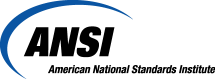 Formal Submittal for Registration as a TECHNICAL REPORT with ANSICertification effective upon submittal of this formI hereby declare the ANSI criteria for registration as of a Technical Report have been met and that the document described above for registration with ANSI was acted on in accordance with the ANSI Procedures for the Registration of Technical Reports with ANSI and our own procedures that are on file with ANSI.  Evidence of same is available for inspection.I agree that evidence supporting any statement in this submittal or its attachments may be verified at any time through inspection or audit by the American National Standards Institute.If it develops that misstatement of fact have been made in connection with this submittal, I understand that the Technical Report in question is subject to withdrawal with appropriate public notice with reasons therefore.  Furthermore, I understand that our organization may be subject to disqualification from submitting a Technical Report for registration for a period of time for improper submission of a Technical Report to ANSI.Our Organization agrees to maintain this Technical Report by reaffirmation, revision or withdrawal in accordance with the requirements set-forth in the relevant ANSI procedures.Date:Name of Accredited Standards Developer:  ITI (INCITS)ITI (INCITS)ITI (INCITS)ITI (INCITS)Date of Accreditation: May 12, 2015May 12, 2015May 12, 2015May 12, 2015Technical Report Procedures (check one) XHAVEHAVE NOT been submitted to ANSI.  Technical Report Procedures (check one) Please note that relevant procedures are required to be submitted and approved prior to registration.Please note that relevant procedures are required to be submitted and approved prior to registration.Please note that relevant procedures are required to be submitted and approved prior to registration.Please note that relevant procedures are required to be submitted and approved prior to registration.Designation of Technical Report: (35 character maximum, with spaces):Title of Technical Report: (300 character maximum, with spaces):Scope Summary or Abstract of Project: (1200 character maximum, with spaces):]Technical Report Action: (specify whether this is a new, reaffirmation, or the withdrawal):New technical reportNew technical reportNew technical reportTechnical Report Action: (specify whether this is a new, reaffirmation, or the withdrawal):Reaffirm technical reportReaffirm technical reportReaffirm technical reportTechnical Report Action: (specify whether this is a new, reaffirmation, or the withdrawal):Withdraw technical reportWithdraw technical reportWithdraw technical reportAdditional keywords: (not contained in title or scope, seven words maximum):Single Copy Price: $Order From: (specify name and E-mail):ANSI,  http://webstore.ansi.orgANSI,  http://webstore.ansi.orgANSI,  http://webstore.ansi.orgANSI,  http://webstore.ansi.orgSend Comments to: (fill in only if different from above):comments@standards.incits.orgcomments@standards.incits.orgcomments@standards.incits.orgcomments@standards.incits.orgPublisher:  (check one:) DeveloperXANSI  (please contact Bob Hager at (212)-642-4917)Name: ITI (INCITS Secretariat)ITI (INCITS Secretariat)ITI (INCITS Secretariat)ITI (INCITS Secretariat)OrganizationITI (INCITS)ITI (INCITS)ITI (INCITS)ITI (INCITS)Address1101 K Street NW, Suite 6101101 K Street NW, Suite 6101101 K Street NW, Suite 6101101 K Street NW, Suite 610City, ST ZipWashington DC 20005Washington DC 20005Washington DC 20005Washington DC 20005Phone202-737-8888202-737-8888202-737-8888202-737-8888E-Mailcomments@standards.incits.orgcomments@standards.incits.orgcomments@standards.incits.orgcomments@standards.incits.org